Домашнее задание по теме«Площадь треугольника. Теорема синусов. Теорема косинусов»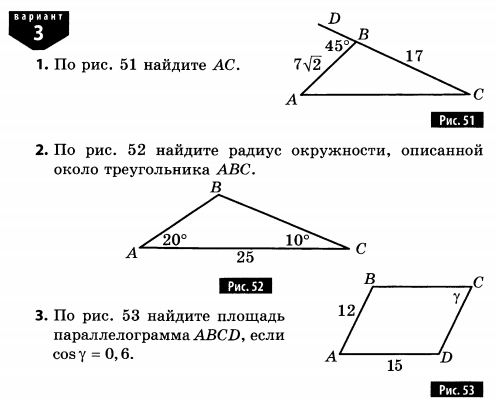 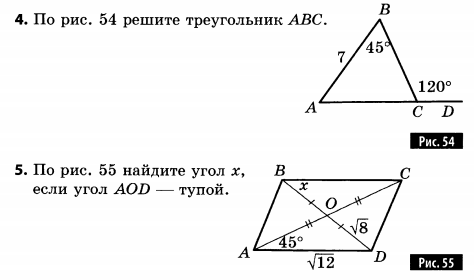 